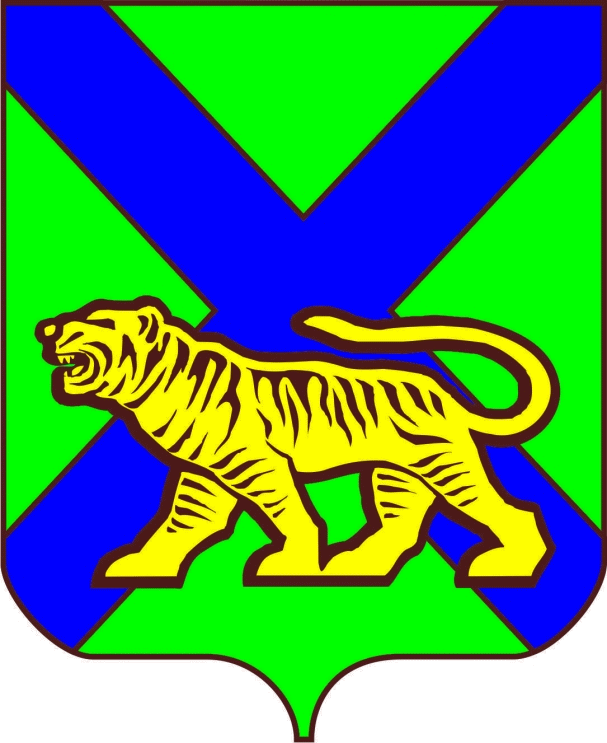 ТЕРРИТОРИАЛЬНАЯ ИЗБИРАТЕЛЬНАЯ КОМИССИЯ ГОРОДА СПАССКА-ДАЛЬНЕГОРЕШЕНИЕ16.07.2023		№104/50417-00О регистрации кандидата в депутаты Думы  	 городского округа Спасск – Дальний  восьмого созыва по одномандатному избирательному округу № 13 ,выдвинутого  Региональнымотделением Всероссийской политической партии«Партия Дела» в Приморском крае Михалевич Н.В. Проверив соответствие порядка выдвижения Региональным отделением Всероссийской политической партии «Партия Дела» в Приморском крае  кандидата в депутаты Думы городского округа Спасск – Дальний восьмого созыва по одномандатному избирательному округу №13 Михалевич Н.В., требованиям Федерального закона от 12.06.2002 №67 ФЗ «Об основных гарантиях избирательных прав и права на участие в референдуме граждан Российской Федерации», Избирательного кодекса Приморского края ,руководствуясь ст. 49 Избирательного кодекса Приморского края, территориальная избирательная комиссия города Спасска – Дальнего установила следующее:Порядок  выдвижения кандидата в депутаты Думы городского округа Спасск – Дальний восьмого созыва по одномандатному избирательному округу № 13 Михалевич Н.В., порядок сбора подписей и оформления подписных листов, документы, представленные для регистрации кандидата в депутаты Думы городского округа Спасск – Дальний восьмого созыва по одномандатному избирательному округу №13 Михалевич Н.В. соответствуют требованиям ст.ст.,37,38 Федерального закона от 12.06.2002 года № 67- ФЗ «Об основных гарантиях избирательных прав и права на участие в референдуме граждан Российской Федерации», ст.ст. 42,46,47,49 избирательного кодекса Приморского края.В соответствии с решением территориальной избирательной комиссии города Спасска – Дальнего от 21.06.2023 года № 97\474 «Об определении количества подписей избирателей, необходимых для регистрации кандидата ,выдвинутого по одномандатному избирательному округу № 13 на дополнительных выборах депутата Думы восьмого созыва по одномандатному избирательному округу № 13», для регистрации необходимо представить не менее 10 и не более 14 достоверных подписей избирателей.7 июля 2023 года кандидатом в депутаты Думы городского округа Спасск – Дальний по одномандатному избирательному округу № 13 Михалевич Н.В.  были представлены подписные листы с 14 подписями избирателей. В итоговом протоколе проверки подписных листов с подписями избирателей в поддержку выдвижения кандидата в депутаты Думы городского округа Спасск – Дальний восьмого созыва по одномандатному избирательному округу № 13 Михалевич Н.В указано,что из 14 проверенных подписей недостоверными признаны 0 (ноль) подписей, недействительными признаны 1(одна) подпись избирателя.Территориальная избирательная комиссия города Спасска – Дальнего согласилась с предложением Рабочей группы по проверке и достоверности подписей избирателей и данных об избирателях, поставивших свои подписи в поддержку выдвижения кандидата в депутаты Думы городского округа Спасск – Дальний по одномандатному избирательному округу № 13,о признании достоверными 13(тринадцати) подписей избирателей.( итоговый протокол проверки подписных листов и ведомость прилагаются) Результаты проверки подписных листов свидетельствуют о том, что кандидатом в депутаты Думы городского округа Спасск – Дальний по одномандатному избирательному округу № 13 Михалевич Н.В. представлено достаточное количество достоверных подписей избирателей, необходимых для регистрации его кандидатом в депутаты Думы городского округа Спасск – Дальний по одномандатному избирательному округу № 13 на дополнительных выборах депутата Думы городского округа Спасск – Дальний восьмого созыва.В соответствии со ст. 38 Федерального закона от 12.06.2002 года № 67 ФЗ «Об основных гарантиях избирательных прав и права на участие в референдуме граждан Российской Федерации»,ст.49 Избирательного кодекса Приморского края, территориальная избирательная комиссия города Спасска - ДальнегоРЕШИЛА1 Зарегистрировать кандидата в депутаты Думы городского округа Спасск – Дальний восьмого созыва по одномандатному избирательному округу № 13,выдвинутого Региональным отделением Всероссийской политической партии «Партия Дела» в Приморском крае Михалевич Наталью Валентиновну.2 Выдать Михалевич Н.В. удостоверение установленного образца.3 Разместить настоящее решение на официальном сайте Администрации городского округа Спасск – Дальний в телекоммуникационной сети «Интернет» в разделе «Территориальная избирательная комиссия города Спасска – Дальнего», направить настоящее решение для размещения на официальном сайте Избирательной комиссии Приморского края.    	Председатель комиссии			 	                       И.П. БеликСекретарь комиссии			                                          Е.А.Москалец